INTERNSHIP AGREEMENTThis form is intended to assist student and employer in specifying objectives, expectations and details of the internship opportunity. Students should complete this form in consultation with their internship supervisors, then vet with their faculty supervisor. Students should submit the agreement to the faculty supervisor at the beginning of the internship and keep one copy for his/her own records.Date   Student name                    	Signature 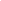 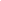 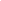 Date   Internship supervisor name	Signature 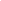 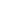 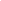 Date   Faculty supervisor               	Signature 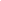 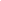 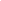 Student informationStudent informationStudent informationStudent informationStudent nameStudent IDDepartmentProgramFaculty supervisorCourse nameEmail addressPhone numberInternship and supervisor informationInternship and supervisor informationInternship and supervisor informationInternship and supervisor informationHost organisationLocation of internshipStart dateEnd dateDepartmentType of internshipPaid/VolunteerSupervisor nameTitleEmail addressPhone numberTask informationNumber of working hours per weekProjectLearning objectivesMain responsibilities